Directorio de Agencias de PRDirectorio de Municipios de PRDirectorio de Agencias Federales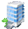 Oficina CentralDirección PostalTeléfonos / FaxHorario de ServicioCalle Olimpo, Esq. AxtmayerPiso 11, Edif. 601MiramarGPO Box 9020192San Juan, PR 00902-2382Tel: (787) 721-2900 Tel: (787) 721-7700Tel Audio Impedido:  No DisponibleFax: (787) 722-4440Lunes a viernes8:30am a 5:00pmEjecutivo:Lcdo. Luis Sánchez Betances, Secretario Cerca de:Web:http://www.justicia.pr.gov/rs_template/v2/procgen/ Sombrilla:Departamento de JusticiaMapa:Ruta AMA:A-9, C-10Parada TU: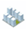 Oficinas de Servicio a través de Puerto RicoOficinas de Servicio a través de Puerto RicoOficinas de Servicio a través de Puerto RicoOficinas de Servicio a través de Puerto RicoDirección Física Dirección PostalTeléfonos / Fax Horario de ServicioN/A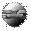 Otros Enlaces